CALIFORNIA ENERGY COMMISSION DEMAND ANALYSIS WORKING GROUP (DAWG)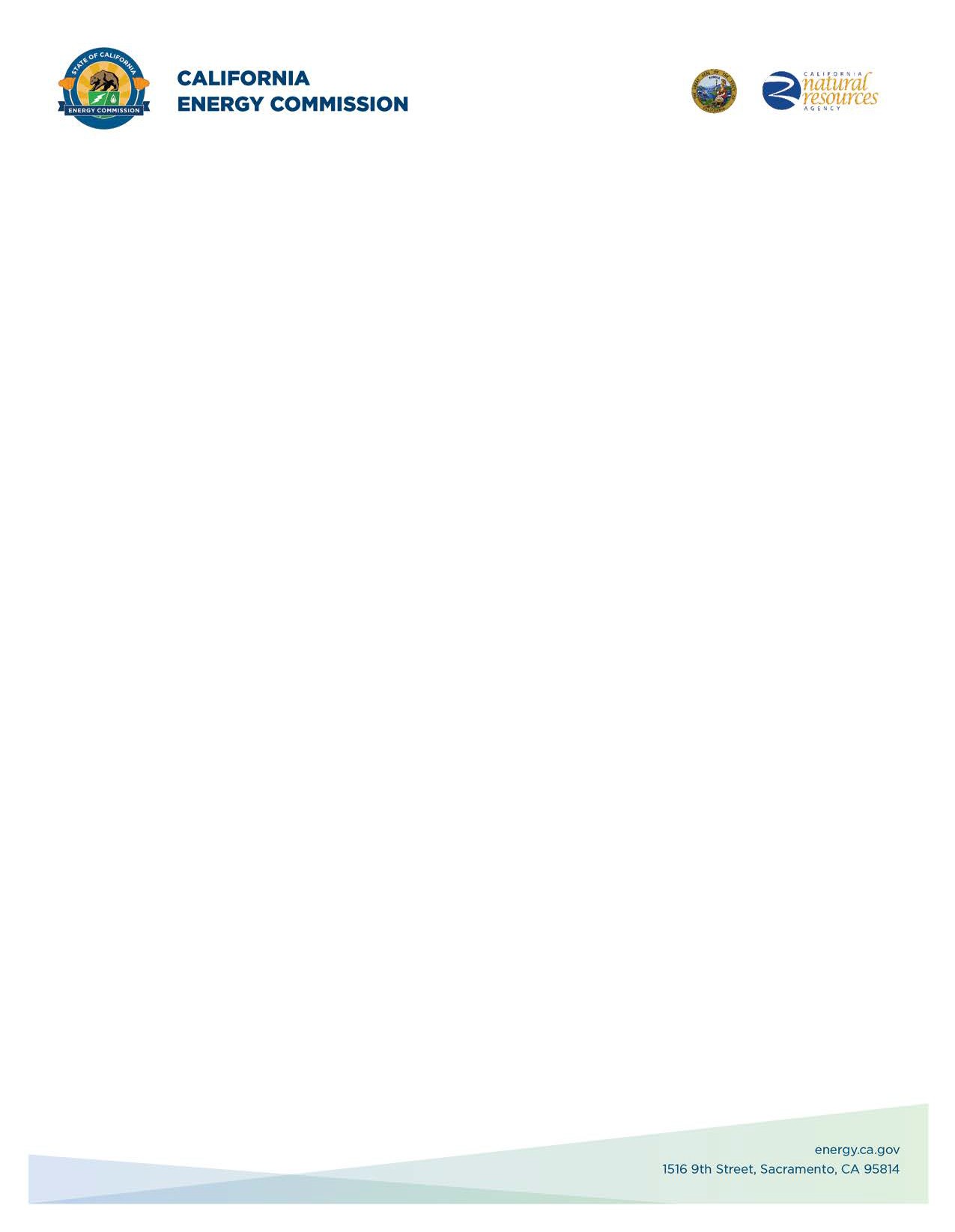 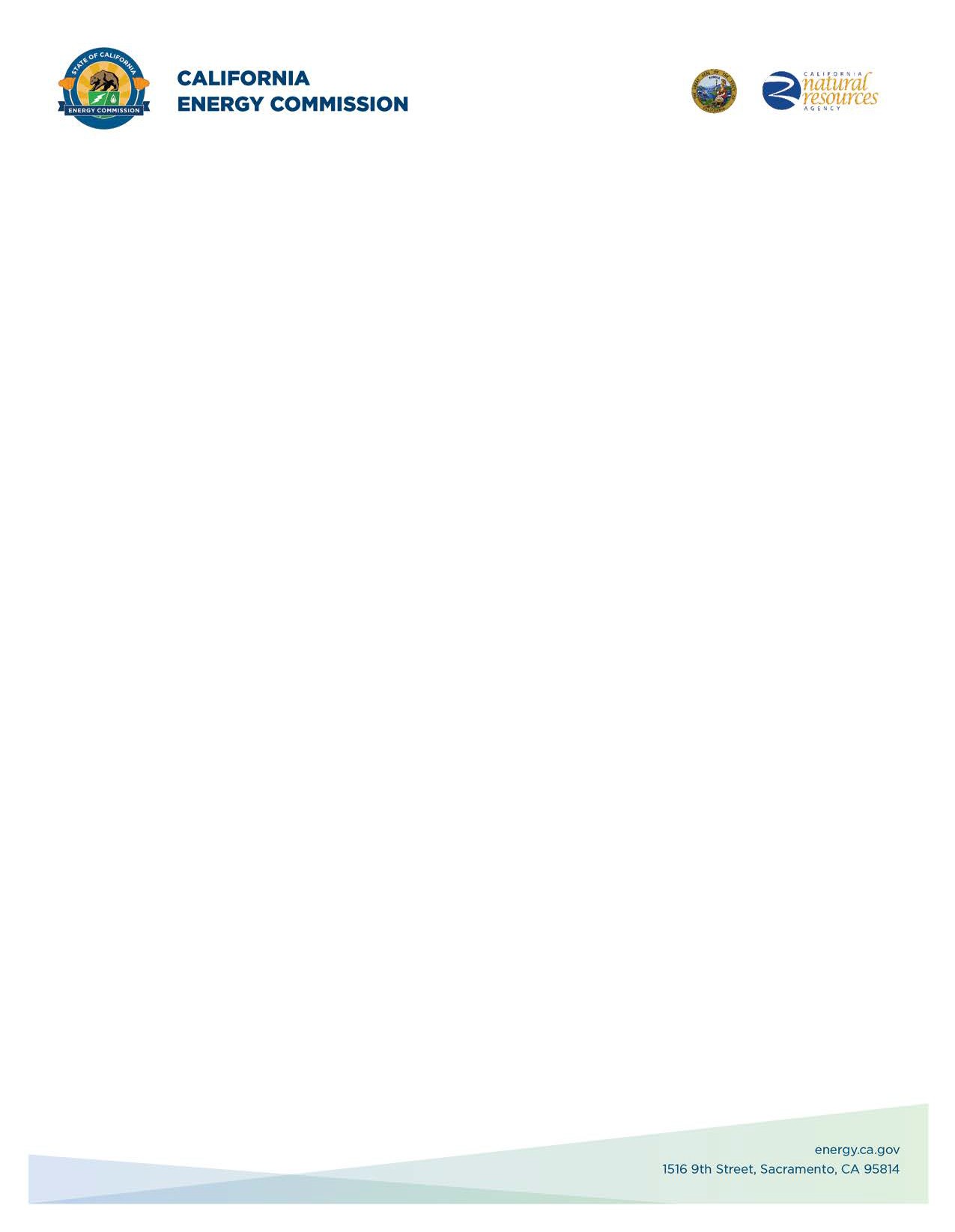 Transportation DAWG MeetingDate: Wednesday, July 22, 2020 Time: 1:00pm to 5:00pm Place: Webinar - ZoomZoom Website Password: 901968Dial-In: 888 475 4499 Webinar ID: 953 8255 3773​MEETING AGENDATopicFacilitator Welcome and Introductions	Heidi Javanbakht, Energy CommissionCARB Mobile Source Strategy UpdateOnroad UpdateOffroad UpdateSara Forestieri, CARBLiang Liu, CARB SCAQMD MD-HD ZEV Plans for the RegionIan MacMillan, SCAQMD CEC Emissions Calculations UpdateHeidi Javanbakht, Energy CommissionTele-commute VMT ScenarioYsbrand van der Werf , Energy CommissionBest and Worst Case Load Shape ScenariosAlexander Lonsdale, Energy CommissionCollaboration with AB 2127 TeamHow (H)EVI-Pro teams are using forecast resultsHow the TEDF uses the (H)EVI-Pro results Matt Alexander, Energy CommissionYsbrand van der Werf, Energy CommissionDiscussion & CommentsAll